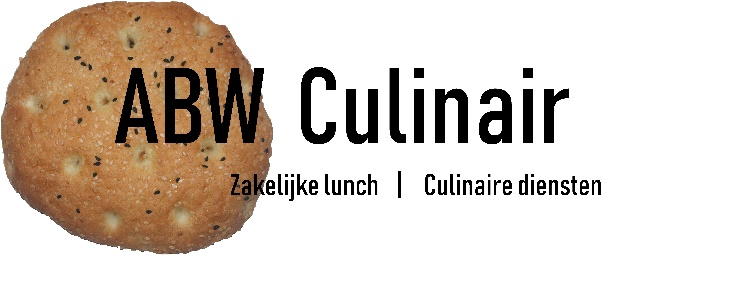 Minimaal orderbedrag € 40.00
Alle genoemde prijzen zijn exclusief 9% btw.Mail deze lijst naar bestellen@abwculinair.nl of bel 06-19142797
24 uur vooraf bestellen.GerechtPrijsAantalGesneden of ongesnedenSlagroomtaart € 18.50Mokka Crème € 21.50Aardbeien-slagroom € 18.50Boston Cheese Cherry€ 21.50Carrot Cake roomkaas € 21.50Boterkoek€ 12.50Boterkoek amandelspijs€ 17.50Appeltaart € 18.50ProductPrijsAantalAardbeischelpje€ 2.50Mokka Crème Karamel€ 2.50Moorkop€ 2.50Tompouce€ 2.50Kasteeltje€ 2.50Gesorteerd gebak (vanaf 10 stuks)€ 2.50ProductPrijsAantalGevulde koek amandel€2.00Boterkoek punt€ 1.50Boterkoek amandelspijs punt€ 2.00Appelflap€ 2.00Koffiebroodje€ 2.00Roomcroissant€ 2.00ProductPrijsAantalCoca Cola Regular€ 1.50Coca Cola Cherry€ 1.50Coca Cola Light€ 1.50Coca Cola Zero€ 1.50Sprite€ 1.50Fanta Orange€ 1.50Hero Cassis€ 1.50Royal Club Tonic€ 1.50Royal Club Ginger Ale€ 1.50Red Bull€ 2.50